                 ДЬОКУУСКАЙ КУОРАТ                                                                                                                 Окружная администрация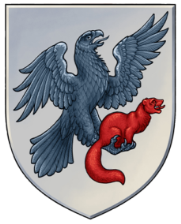              УОКУРУГУН ДЬАЬАЛТАТА                                                                                                                            города Якутска677027, Республика Саха (Якутия), г. Якутск,  ул. Орджоникидзе, 52/1, конт.номер/факс: 40-37-75, 40-37-74   e/mail: detsad7@yaguo.ruЗАЯВКА Просим включить в число участников муниципального конкурса «Воспитатель года  — 2020» воспитателя  МБДОУ ЦРР Д/С №7 «Остров сокровищ». Заведующий                                 М.П. Кириллина                              «ДЬОКУУСКАЙ КУОРАТ»                             КУОРАТТАА5Ы УОКУРУКоскуола иннинээҔи муниципальнай YбYлэнэр YƟрэх тэрилтэтэ№ 7-дээх «ОСТРОВ СОКРОВИЩ» оҔо сайдар  киинин кыҺатаМуниципальное бюджетное дошкольное образовательное учреждение «Центр развития ребенка-Детский сад №7                                «ОСТРОВ СОКРОВИЩ»          городского округа «город Якутск»Фамилия:  СелалищеваИмя:  Марина Отчество: ИвановнаДолжность:  воспитательПедагогический стаж: 11 летКатегория:  первая  квалификационная категория Ссылка  на сайт где размещено Интернет - портфолио участника:    https://nsportal.ru/marina-ivanovna-sedalishchevaТема мастер-класса: «Проведение игровых ситуаций с использованием программируемого Робота «Ботли»Педагогическое кредо (отражает убеждения, взгляд, ключевой момент собственного представления о своей профессии): Воспитатель должен быть прямым примером для своих воспитанников.Хобби: спорт